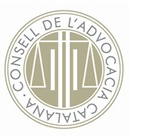 Conveni regulador de divorci amb guarda individual dels fills menors i prestació compensatòria (art. 86 i 81 Codi civil espanyol quant al divorci; art. 233-2, 233-3, 233-4, 233-14 i 237 CCCat quant al conveni i les mesures a acordar; art. 777 LEC)Autora: Vanessa Fraile Ortega (advocada)CONVENI REGULADOR DE DIVORCI..............., ....... de/d’................. de ..............R E U N I T S / D E SD’una banda, .................., major d’edat, casat/da, veí/ïna de .................., c/ .................., núm. ....., pis ....., i amb DNI núm. .................. .I de l’altra, .................., major d’edat, casat/da, veí/ïna de .................., c/ .................., núm. ....., pis ....., i amb DNI núm. .................. .Actuen lliurement en el seu nom i interès, i es reconeixen mútuament la capacitat legal necessària per contractar i obligar-se i, en especial, per assumir i complir els pactes que segueixen.M A N I F E S T E N1. Que varen contraure matrimoni a ................ el dia ..... de/d’ ......... de ......... . Aquest matrimoni va ser inscrit en el Registre Civil de .................., tom ........, pàgina ..... .2. Que el matrimoni té ........ fills: (Indiqueu el nombre de fills.).................., nascut/da a ................, el dia ..... de/d’ ......... de ........., naixement que va ser inscrit en el Registre Civil de .............., tom ......, pàgina ...... . En l’actualitat té ........... anys, per tant, el fill/a és menor d’edat..................., nascut/da a ................, el dia ..... de/d’ ......... de ........., naixement que va ser inscrit en el Registre Civil de .............., tom ......, pàgina ...... . En l’actualitat té ........... anys, per tant, el fill/a és menor d’edat. (Si hi ha més fills, identifiqueu-los.)3. Que el règim econòmic del matrimoni és el de separació de béns, previst i regulat a l’article 232-1 i següents del llibre II del Codi civil de Catalunya, i no consten capítols matrimonials atorgats posteriorment que modifiquin el règim econòmic esmentat.4. Que l’últim domicili familiar és al c/ .................., núm. ....., pis ....., del municipi de .................. .5. Que, per motius que no escau assenyalar aquí, el matrimoni compareixent ha decidit lliurement cessar en la seva convivència i sol·licitar judicialment la dissolució per divorci del seu matrimoni, de conformitat amb els articles 86 i 81.1 del Codi civil espanyol. Així mateix, amb la finalitat de regular el que preveu l’article 233-2 del Codi civil de Catalunya, subscriuen el present document perquè serveixi de conveni regulador del divorci, el qual presentaran davant el jutjat del partit judicial de ............ que per torn correspongui per a la seva homologació i aprovació, segons l’article 777 de la Llei d’enjudiciament civil. P A C T E S1. PreliminarLes parts compareixents reconeixen la certesa i l’exactitud de les manifestacions anteriors, i confirmen la seva voluntat de sol·licitar la dissolució per divorci del matrimoni.Totes dues parts es comprometen a observar fidelment aquest document, a no molestar-se recíprocament i s’obliguen a no interferir ni pertorbar el desenvolupament lliure i satisfactori de les seves respectives vides privades i laborals.2. Del divorciEls/Les cònjuges convenen a continuar les seves vides separades de forma amistosa, totalment lliure i consensuada, així com a dispensar-se mútuament de la convivència en comú i dels altres drets i deures recíprocs entre cònjuges que imposa l’article 231-2 i concordants del llibre II del Codi civil de Catalunya, i en general, de tots els drets i deures que es derivin del matrimoni.3. Pla de parentalitatD’acord amb l’article 233-9 del Codi civil de Catalunya, les parts proposen el següent Pla de parentalitat conjunt, en relació amb els fills .................., nascut/da a .................., el dia ..... de ............... de ........., i .................., nascut/da a .................., el dia ..... de ............... de ......... . (Si hi ha més fills, identifiqueu-los.)Tots dos progenitors/es acorden compartir la potestat parental, atribuir la guarda individual dels fills a ................ i establir un règim de relacions personals dels fills amb ..............., tenint en compte els deures parentals següents:3.1 Preliminar: els deures d’informació i col·laboració entre els progenitorsEls progenitors/es acorden que han d’informar-se recíprocament de les seves adreces actuals, dels telèfons d’urgència i de qualsevol canvi.Tota la informació relativa als fills s’ha d’intercanviar entre els mateixos progenitors/es, els quals es comprometen a no utilitzar els fills com a missatgers per a intercanviar informació, plantejar qüestions o proposar canvis en el règim de guarda i visites establert.Els progenitors/es acorden que l’intercanvi d’informació relativa als fills no s’ha de dur a terme —generalment— en presència d’aquests.Cada progenitor/a es compromet a informar l’altre sobre els aspectes principals relatius al desenvolupament dels fills i, específicament, els relatius a l’educació, la salut i el lleure.Si un progenitor/a té coneixement de qualsevol malaltia, accident, hospitalització o qualsevol altra circumstància que afecti la salut dels fills, s’obliga a comunicar-ho immediatament a l’altre progenitor/a.Cada progenitor/a es compromet a procurar l’accés a l’altre dels documents dels seus fills (escolars, sanitaris i altres de rellevants).Cal tenir present que la decisió de canviar de centre escolar requereix — com a manifestació significativa de l’exercici de la potestat parental que és— l’acord de tots dos progenitors/es.3.2 Aspectes del Pla de parentalitata) Decisions relatives a la guarda i al lloc on han de viure habitualment els fills:Els fills queden sota la guarda de ................, amb qui han de conviure habitualment; mentre que les parts mantenen compartit l’exercici de la potestat parental.Els fills han de viure habitualment amb .............. al domicili d’aquest/a, ubicat a ................., al c/ ........... núm. ...., pis ...... . Quan els fills menors estiguin amb ..............., en compliment del règim de relació establert, han de viure en el domicili d’aquest/a, ubicat a .............., al c/ ........... núm. ...., pis ...... .b) Tasques de les quals es responsabilitza cada progenitor/a en relació amb les activitats quotidianes de ................:• Llevat que no s’acordi el contrari, els progenitors/es són els principals responsables de la cura dels fills comuns.• Cada progenitor/a s’ha de fer càrrec per ell mateix —o mitjançant les persones que designi— de les tasques domèstiques generades per la cura dels fills mentre els tingui en la seva companyia, amb la col·laboració dels fills des que tinguin la maduresa suficient.• ................ és el progenitor/a que de dilluns a divendres s’ha d’encarregar personalment —o mitjançant les terceres persones que designi— de portar els fills a l’escola o a les activitats extraescolars (aquestes de dilluns a dijous). També ................ és qui de dilluns a dijous ha de recollir personalment —o mitjançant les terceres persones que designi— els fills de l’escola i de les activitats extraescolars, llevat dels divendres en què els fills han de ser recollits de l’escola i portats a les activitats extraescolars i recollits d’aquestes per ................ .	• Cada progenitor/a pot escollir les persones adequades perquè tinguin cura dels fills mentre no se’n pugui fer càrrec personalment.• Cada progenitor/a pot prendre les decisions quotidianes relatives als fills mentre aquests es trobin en la seva companyia.c) Manera com s’han de fer les recollides i entregues dels fills en compliment del règim de relació dels fills amb ...............:• ................. sempre ha de retornar els fills al domicili de ..................., quan finalitzi el període de relació de ............... amb els seus fills.• Tots els divendres en què els fills vagin a l’escola, .................. ha de recollir els menors a la sortida de l’escola.• Els intercanvis en períodes de vacances o en dies no lectius han de tenir lloc a l’habitatge de ................. .• Si, per qualsevol causa i puntualment, ................. no pot fer efectiva la guarda o ................. no pot fer efectiu el règim de relació establert amb els fills, és responsable de trobar un sistema alternatiu, i informar-ne prèviament l’altre/a progenitor/a.d) Règim de relació i comunicació entre els fills i el progenitor/a que no els té amb ell/a:• El progenitor/a amb qui no estiguin els fills pot comunicar-se amb ells per qualsevol mitjà sempre que ho consideri oportú. En cas de comunicació telefònica, ha de respectar l’horari de descans dels fills, de l’altre progenitor/a i, si és el cas, de la resta de la seva família.• El progenitor/a que no té la guarda dels fills pot relacionar-se amb els menors, de la forma i manera que acordin en cada moment, amb ...................... . Si no hi ha acord, les estableixen el següent:i) Tots els .....................: .............. ha d’estar amb els fills tots els ..................... (indiqueu el dia), recollint els menors a la sortida de l’escola, o en el domicili matern/patern a les 17 h si els fills no han anat a l’escola perquè és festiu o per qualsevol altre motiu; i ..................... ha de retornar els fills al domicili ................ els ............... a les ...... h o un cop finalitzada l’activitat extraescolar que facin.ii) Caps de setmana alterns: els caps de setmana es fixen des de ................. a les ........ h fins a ................. a les ....... hCada quinze dies, els fills han d’estar amb el pare/mare des de ................. a les ........ h fins a ................. a les ....... h.e) Règim d’estades dels fills amb cadascun dels progenitors/es en períodes festius, de vacances i en dates especialment assenyalades per als menors, els progenitors/es o la seva família:1) Vacances escolars d’estiu: a cada progenitor/a li correspon una meitat de les vacances d’estiu dels mesos de juliol i agost, però els dies no es distribueixen de forma seguida, sinó repartida de la manera següent: (Poseu els períodes, les dates i les hores.)A ................... li corresponen els períodes ............... en els anys senars i els períodes ............... en els anys parells. I a ................ li corresponen els períodes ............ en els anys parells i els períodes .............. en els anys senars. Finalitzat el període de vacances d’estiu, l’alternança dels caps de setmana la comença el progenitor/a que no hagi tingut els fills ............... . (Opcions: el cap de setmana abans de començar el període de vacances d’estiu / l’últim període de les vacances.) 2) Vacances escolars de Nadal: a cada progenitor/a li correspon una meitat de les vacances escolars de Nadal.A ....................... li correspon la primera meitat en els anys parells, que comença a les 20 h de l’últim dia lectiu del mes de desembre i acaba a les 20 h del dia 30 de desembre, en què ha de retornar els fills al domicili .............; i també li correspon la segona meitat en els anys senars, que s’inicia a les 20 h del dia 30 de desembre i finalitza el 6 de gener a les 20 h, en què els fills han de ser retornats al domicili ........... .A ......................... li correspon la primera meitat de les vacances esmentades en els anys senars i la segona en els anys parells.Finalitzat el període de vacances escolars de Nadal, l’alternança dels caps de setmana la començarà el progenitor/a que no hagi tingut els fills ................ . (Opcions a triar: el cap de setmana abans de començar el període de vacances escolars de Nadal o l’últim període de les vacances.)3) Vacances escolars de Setmana Santa: a cada cònjuge li correspon una meitat de les vacances escolars de Setmana Santa: la primera meitat comença el divendres a la sortida de l’escola i acaba el dimecres a les 20 h, i la segona meitat comença el dimecres a les 20 h i acaba el dilluns de Pasqua a les 20 h, en què els fills, en cas que correspongui, han de ser retornats al domicili ................. .	A ................. li correspon la primera meitat en els anys senars i la segona meitat en els anys parells; d’altra banda, a ................. li correspon la primera meitat en els anys parells i la segona en els anys senars.Finalitzat el període de vacances escolars de Setmana Santa, l’alternança dels caps de setmana la comença el progenitor/a que no hagi tingut els fills ................. . (Opcions: el cap de setmana abans de començar el període de vacances escolars de Setmana Santa / l’últim període de les vacances.)4) Dies assenyalats: en les dates d’aniversari dels fills o dels progenitors/es, preval l’acord dels progenitors/es i, a manca d’acord, s’ha d’aplicar el règim de comunicació i relacions previst amb caràcter general.5) Vacances i viatges amb els fills: cada progenitor/a pot viatjar amb els fills durant el temps en què els tingui amb ell, comunicant-ho prèviament a l’altre progenitor/a.• El progenitor/a que tingui el passaport (o el document que correspongui) dels fills l’ha de facilitar a l’altre progenitor/a durant els períodes de vacances.f) Decisions relatives a l’educació i a les activitats extraescolars, formatives i de lleure dels fills:• L’educació que reben els fills és a l’escola ............... de .............. . (Si hi ha una segona escola diferent, indiqueu-la.) El canvi de centre escolar requereix l’acord entre tots dos progenitors/es.• Mentre els fills estiguin amb un dels progenitors/es, cada progenitor/a pot autoritzar que participi en activitats que no requereixin organització prèvia, així com en activitats socials.• Es requereix l’acord de tots dos progenitors/es per a inscriure els fills en activitats esportives o d’altres que requereixin un entrenament especial, mentre els fills siguin amb un dels progenitors/es.g) Deures d’informació i consulta entre els progenitors/es en relació amb els fills comuns:• Cada progenitor/a ha d’informar l’altre dels aspectes relatius a la salut, l’educació i el lleure dels fills comuns.• Tots dos progenitors/es s’han d’intercanviar i han de tenir accés als documents rellevants dels seus fills.• Tota informació relativa als fills s’ha d’intercanviar entre els progenitors/es, els quals, en cap cas, poden utilitzar els fills com a missatgers per a transmetre’s informació, plantejar qüestions o proposar canvis.h) Decisions relatives al canvi de domicili i a altres qüestions rellevants per als fills:• Cada progenitor/a ha de comunicar a l’altre, amb un preavís mínim de 30 dies, la seva intenció de canviar de domicili.• Si el canvi de domicili d’un progenitor/a és incompatible amb el règim de visites acordat, els progenitors/es han de revisar l’acord del Pla de parentalitat per tal d’assolir-ne un altre que s’adapti el millor possible a les necessitats dels fills.• Els fills han d’estar amb el progenitor/a que romangui al domicili inicial, fins que els progenitors/es assoleixin un acord alternatiu.• Si un progenitor/a té coneixement de qualsevol malaltia, accident, hospitalització o qualsevol altra circumstància que afecta la salut dels fills, ha de comunicar-ho immediatament a l’altre progenitor/a.i) Modificacions, revisió del Pla i recurs a la mediació familiar:• Els progenitors/es acorden que podran recórrer a la mediació familiar en cas que l’aplicació del Pla provoqui diferències entre ells, o calgui modificar-ne el contingut per tal d’adaptar-lo a les necessitats de les diferents etapes de la vida dels fills o a les noves circumstàncies dels progenitors/es.4. Pensió d’aliments per als fillsPel que fa a la situació i capacitat econòmica dels progenitors/es, i tenint en compte les necessitats dels fills, les dues parts acorden:4.1 ................. ha de pagar en concepte de pensió d’aliments la quantitat mensual de .................. euros (............... €) (.......... € al mes per cada fill), a més de l’atenció que ha de dispensar als fills quan els tingui en la seva companyia. L’import esmentat l’ha d’ingressar per mensualitats anticipades dins dels cinc primers dies de cada mes en el compte bancari .................. o en el compte que en el futur designi .................., a partir del proper mes de .................. inclòs, i mentre els fills resideixin amb .................. i no tinguin independència econòmica.Aquesta quantitat (................ € al mes) s’ha d’actualitzar anualment i automàticament cada 1r de .................., començant l’1 de ................., en la mateixa proporció que l’IPC referit a l’any immediatament anterior que publica l’INE.4.2 .................. ha d’abonar el cost de les escoles a les quals vagin els fills (el cost d’aquest curs .................... ja ha estat abonat), i també ha de pagar el cost dels llibres, matrícules, material escolar, uniformes, classes particulars o de reforç, fins que els fills acabin les respectives formacions escolars i universitàries.4.3 Les activitats extraescolars (esportives, creatives o d’idiomes) que fan i facin els fills han de ser abonades també per ......................... . Els esplais, els casals, les excursions i les colònies que facin els fills també han de ser pagades per ....................., sempre que consti el consentiment exprés de .................. per a la seva realització.4.4 Les despeses extraordinàries de formació (que són les imprevistes i no periòdiques), així com les de salut no cobertes per la Seguretat Social o la mútua mèdica privada que correspongui, i també els medicaments dels fills, han de ser abonats per .................. amb el seu consentiment exprés.4.5 El cost del club esportiu també ha de ser abonat per .................. amb el seu consentiment exprés.4.6 .................. (Indiqueu aquí altres pactes a què puguin arribar les parts.)5. Prestació compensatòriaTotes dues parts reconeixen que ................. es troba en el supòsit previst a l’article 233-14 del Codi civil de Catalunya, ja que, a conseqüència de la ruptura de la convivència, és el/la cònjuge que resulta més perjudicat econòmicament, motiu pel qual acorden que ................. ha d’abonar a ............ la quantitat de ............ € al mes fins al mes de ............... .Aquesta quantitat de ................. € al mes ha de ser ingressada per .................. en el compte bancari amb titularitat de ................. de l’entitat ................. . (Indiqueu l’actualització d’acord amb l’IPC si es pacta per un termini superior a 12 mesos.)6. L’habitatge familiar amb el seu parament i plaça d’aparcament núm. .....:6.1. L’últim domicili conjugal ha estat el situat al carrer ............, núm. ....., pis ....., de ................., immoble que és propietat en proindivís dels sotasignats/des i en el qual des del mes de ................. viu ................. amb els seus ...... fills menors. (Indiqueu el nombre de fills.)Els/Les cònjuges també són copropietaris proindivís de la plaça d’aparcament núm. ........ del mateix carrer.6.2. Respecte de l’habitatge familiar esmentat (inscrit en el Registre de la Propietat núm. ..... de ................., finca núm. .............. de .................) i de la plaça d’aparcament esmentada núm. ........ (inscrita en el Registre de la Propietat núm. ...... de ................ finca núm. .............. de .................), tots dos cònjuges acorden que, atès que ............... és qui té atribuïda la guarda dels ...... fills menors, és a ............. a qui, a l’empara de l’article 233-20.2 del Codi civil de Catalunya, s’atribueix l’ús de l’habitatge familiar del carrer .............., núm. ....., de ................ (inscrit en el Registre de la Propietat núm. ...... de ............ finca núm. ..................), amb el seu parament i també se li atribueix l’ús de la plaça d’aparcament núm. ............ situada al mateix carrer (inscrita en el Registre de la Propietat núm. ..... de ............. finca núm. .....), fins que els fills en comú siguin independents econòmicament i s’emancipin.6.3. ................. es compromet a fer-se càrrec del pagament de les despeses de llum, aigua, telèfon, gas i impost d’escombraries de l’habitatge.6.4. ................. es compromet a abonar el 100%, fins ........, de la totalitat del cost de les quotes mensuals derivades de la hipoteca que grava l’habitatge familiar.6.5. L’IBI de l’habitatge del carrer ............. de ............, de la plaça d’aparcament núm. ....... i de la comunitat de propietaris de la plaça d’aparcament núm. ......., a partir de ............ és a càrrec de .............., a excepció de les derrames que es puguin derivar de la plaça d’aparcament esmentada, les quals són atribuïdes al 50% a ...................... i el 50% restant a ................. .7. Compensació econòmica per raó del treballNo es produeix el supòsit previst a l’article 232-5, següents i concordants, del Codi civil de Catalunya, motiu pel qual no es fixa cap import a favor d’un o altre espòs.8. Pertinences personalsCadascuna de les parts manifesta que, en el moment de signar aquest conveni de divorci, té en la seva possessió totes i cadascuna de les seves pertinences personals.9. Patrimoni, béns i deutes del matrimoni9.1 El matrimoni es va celebrar d’acord amb el règim de separació de béns, previst a l’article 232-1 i següents del Codi civil de Catalunya, sense que posteriorment els cònjuges hagin atorgat capítols matrimonials que acordin quelcom diferent.9.2 Respecte dels béns comuns, totes dues parts acorden mantenir la copropietat sobre els béns immobles.10. Tramitació judicialAmb la signatura del present Conveni regulador, els subscrits/es es comprometen a ratificar-lo en presència judicial, en el procediment de divorci de mutu acord, que instarà ................. amb el consentiment de ................. davant els Jutjats de 1ª Instància de ................. .I, com a prova de conformitat amb el contingut d’aquest conveni, els subscrits/tes el signen per triplicat i a un sol efecte al lloc i data indicats a l’inici d’aquest conveni.(signatura)	(signatura)DNI núm. ................	DNI núm. .......................Nota: l’autor ha cedit els drets d’aquest model per tal que, de forma gratuïta, una tercera persona el pugui descarregar, copiar, modificar i utilitzar sense mencionar l’autoria ni la font, tant amb caràcter professional com amb caràcter no comercial, sense limitació temporal ni territorial. No n’és permesa la traducció, atès que es tracta d’un model creat per al foment del català a l’àmbit del dret.29E5MV94